      ΙΚΕ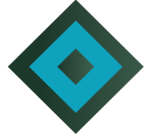 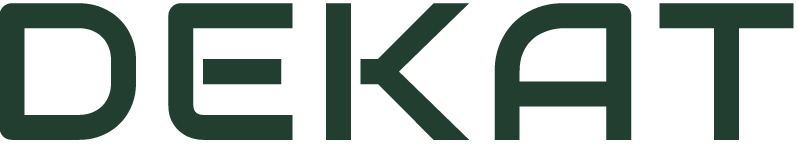 Θέση Πρακτικής ΆσκησηςΣας ενημερώνουμε για την ύπαρξη θέσης πρακτικής άσκησης για ναυπηγό στην εταιρεία μας, με προοπτική μόνιμης απασχόλησης μετά το πέρας αυτής.Η εταιρεία μας, DEKAT ltd δραστηριοποιείται σε: α) παχυμετρήσεις ελασμάτων πλοίου,β) εκμάθηση κανονισμών νηογνωμόνων,γ) εκμάθηση κατασκευαστικών σχεδίωνΑποστολή βιογραφικού στο e-mail: mail@dekatltd.gr                            40 PAPANIKOLI AVE, 152-32 CHALANDRI  GREECE                                               TEL: (210) 677 1392                            		E-mail: mail@dekatltd.gr 